Конспект НОД по двигательной деятельности в подготовительной группе посвящённый Дню космонавтики.          “ Космические эстафеты “Автор: Шемырева Ирина ЕвгеньевнаИнструктор по физической культуреСП “Детский сад Созвездие”ГБОУ СОШ п.г.т. Петра ДубраваИнтеграция ОО: “Физическое развитие”, “Познавательное развитие”, “Социально-коммуникативное развитие”.Цель : Формирование двигательных умений и навыков ребенка в соответствии с его индивидуальными особенностями и потребностями бережного отношения к своему здоровью в разнообразных формах двигательной деятельности.Задачи :Образовательные :- Закрепить технику ходьбы и бега колонной по одному с соблюдением дистанции ;- Повторить упражнения на равновесие и прыжки ;- Совершенствовать двигательные умения и навыки детей.Оздоровительные :- Формировать правильную осанку , через ОРУ ;- Предупреждать плоскостопие через, различные виды ходьбы и бега.Развивающие :- Продолжать развивать личность гражданина и патриота России;- Развивать ловкость в упражнениях с мячом;- Развивать координацию движений при выполнении общеразвивающих упражнений;- Развивать физические качества : быстроту, силу, общую выносливость.Воспитательные :- Воспитывать командные качества, чувство гордости за нашу Родину; - Воспитывать потребность к ежедневным занятиям физическими упражнениями;- Воспитывать позитивные качества характера ( находчивость, смелость, умение сопереживать, умение работать в коллективе, целеустремлённость.Материалы оборудование, инвентарь: Обручи, мячи,кубики, мешочки с песком, шарики двух цветов.Место проведения : спортивный залФорма проведения : игра - путешествиеХод НОД:Фотографии к конспекту НОД по двигательной деятельности в подготовительной группе посвящённый Дню космонавтики.          “ Космические эстафеты “Вводная часть. Ходьба на носочках.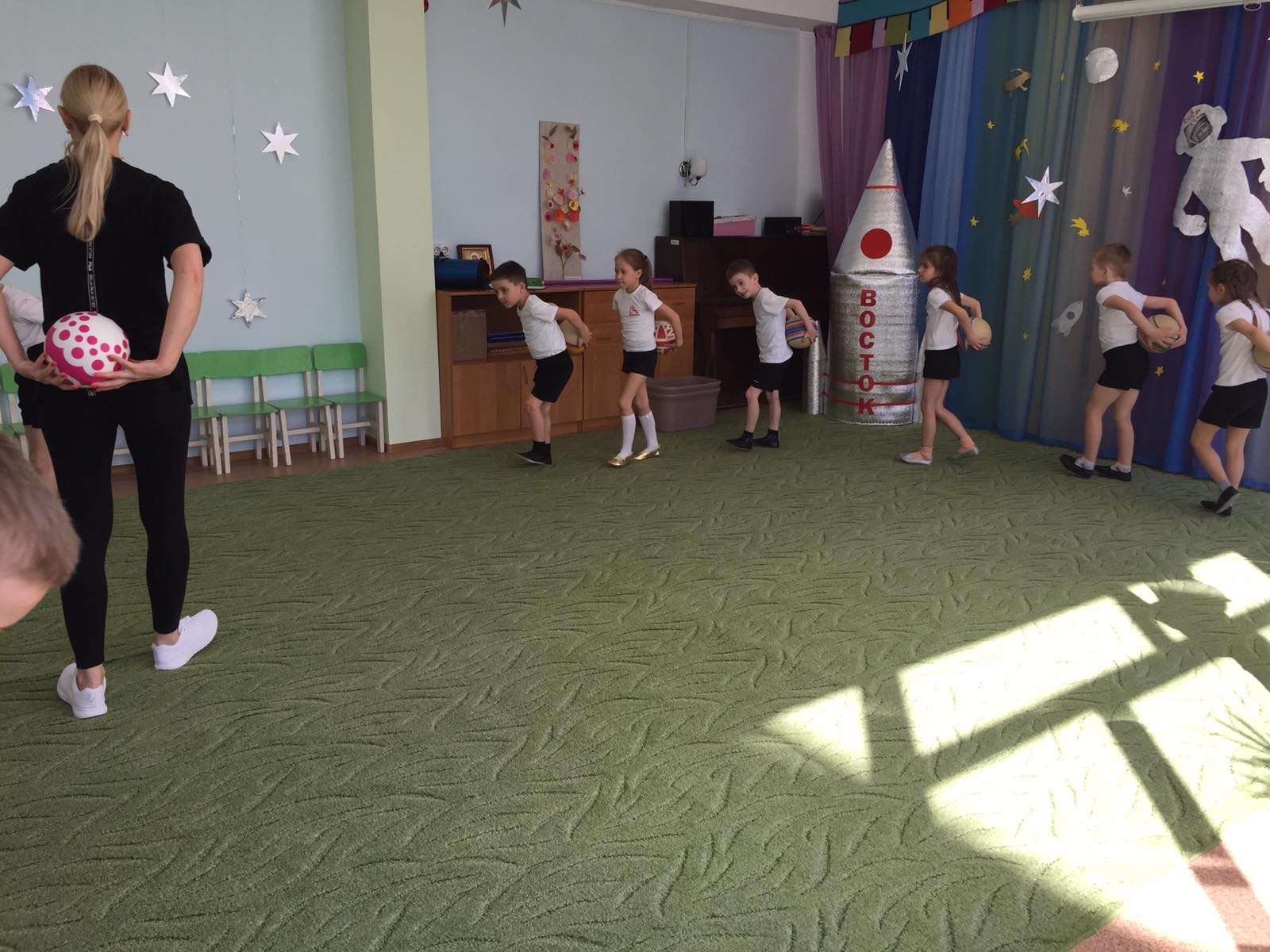 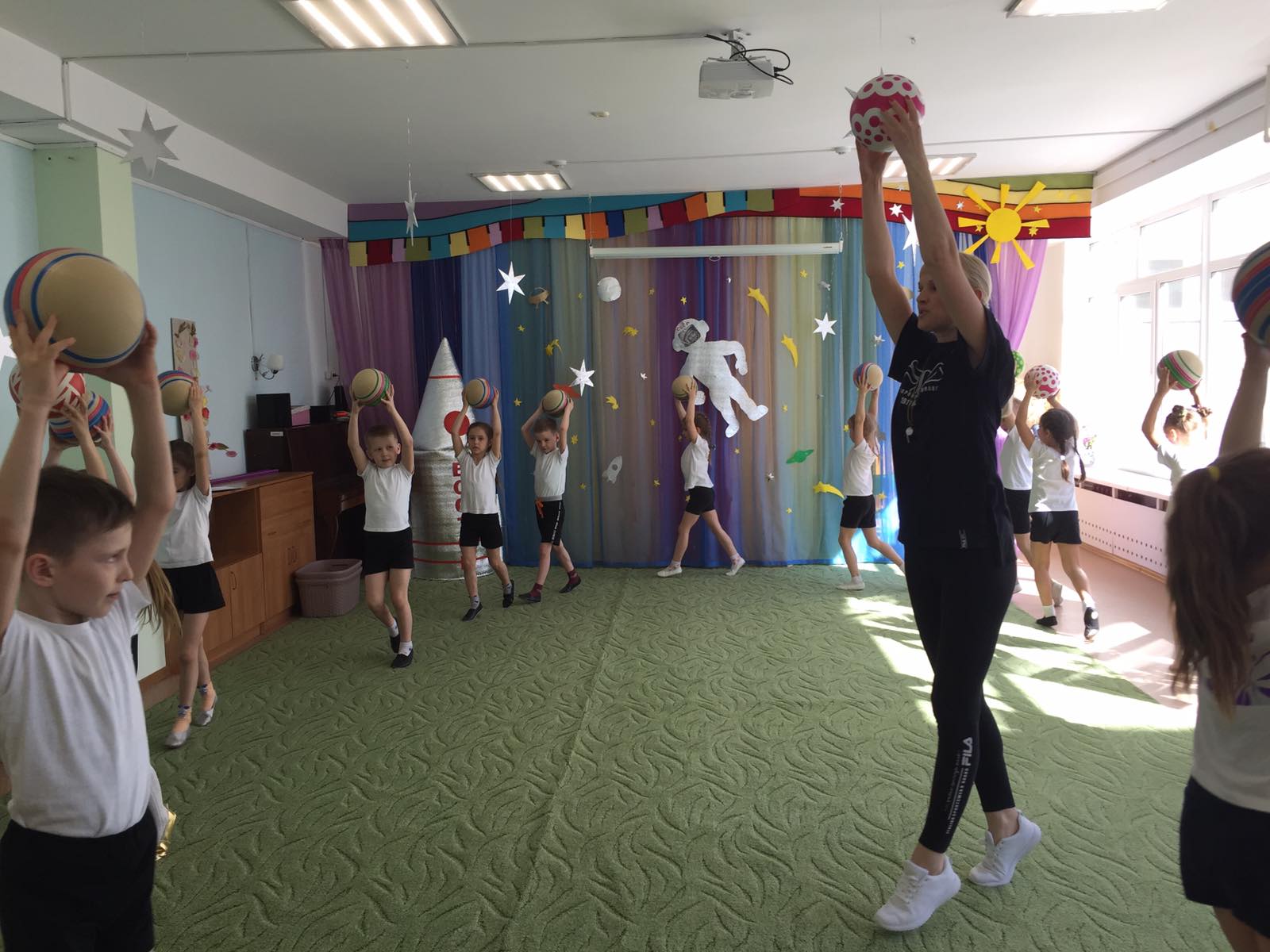 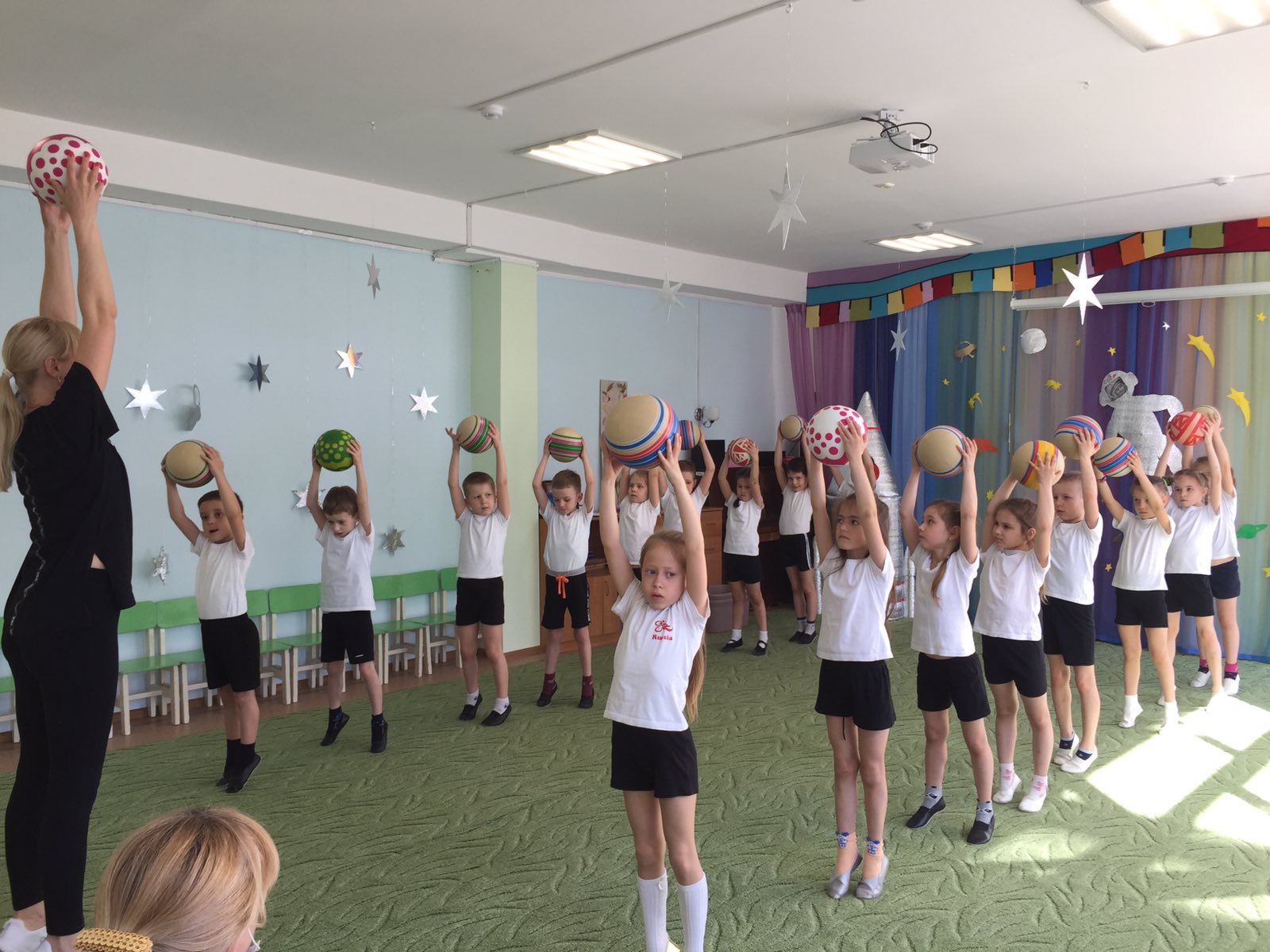 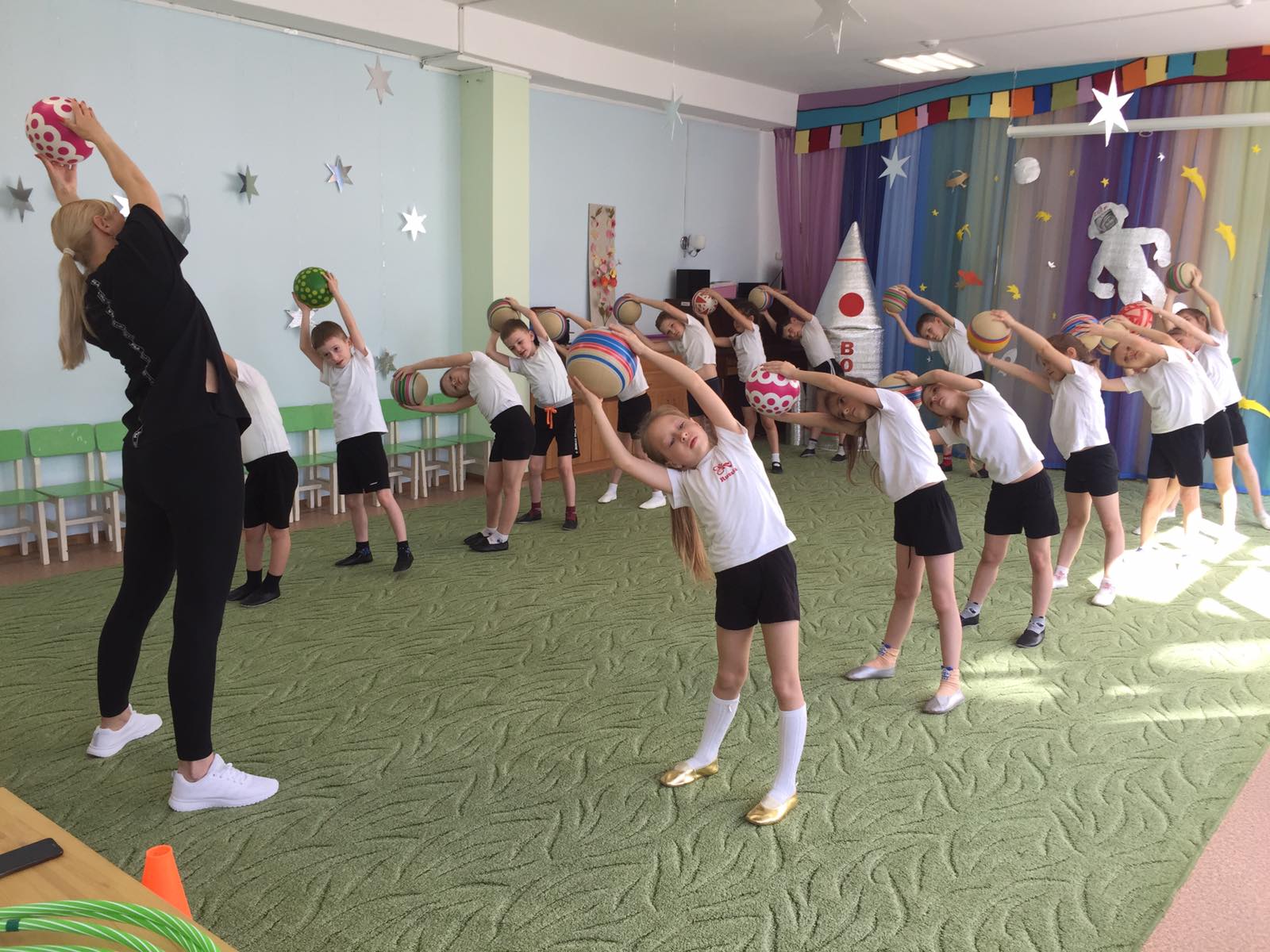 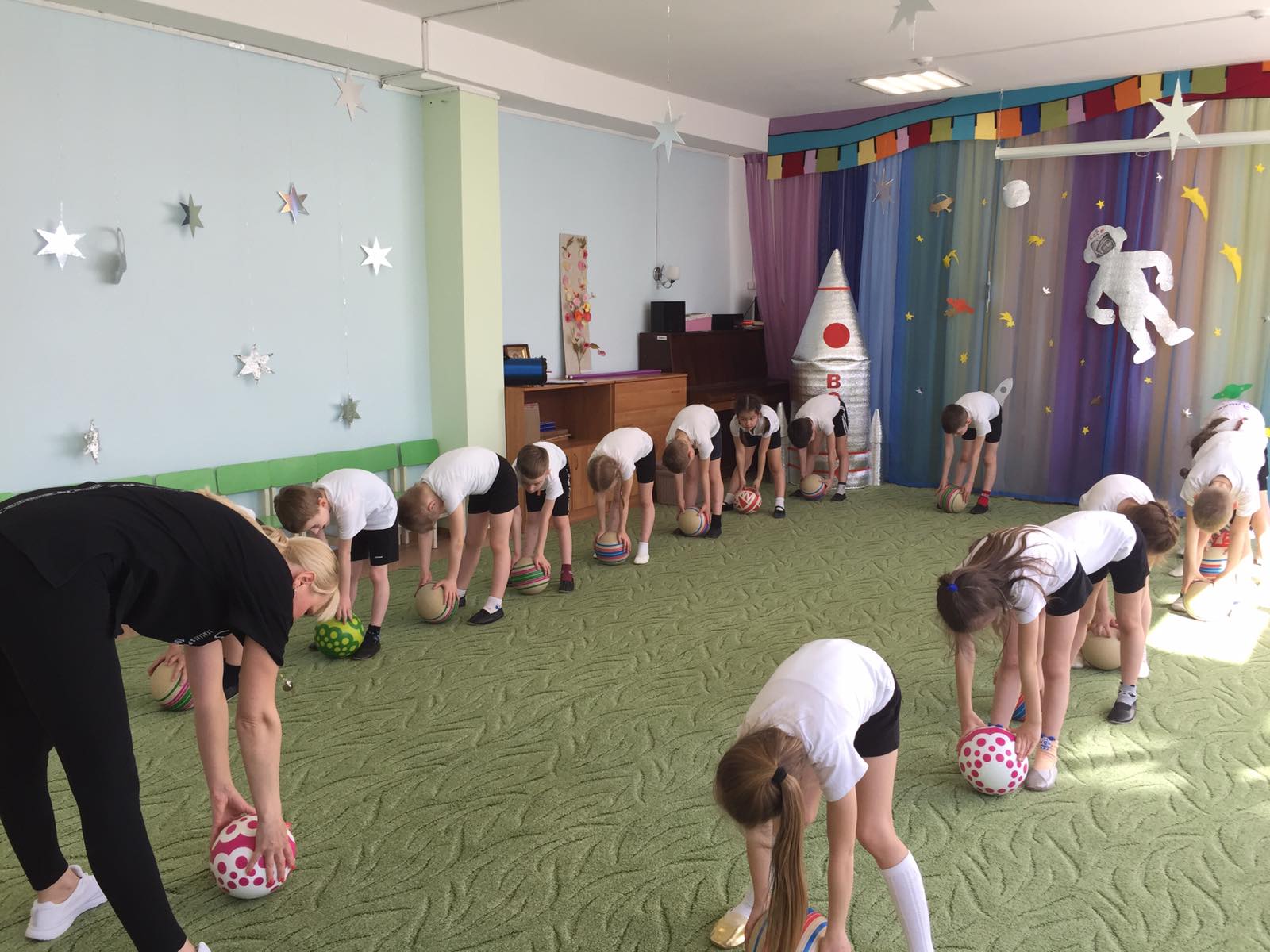 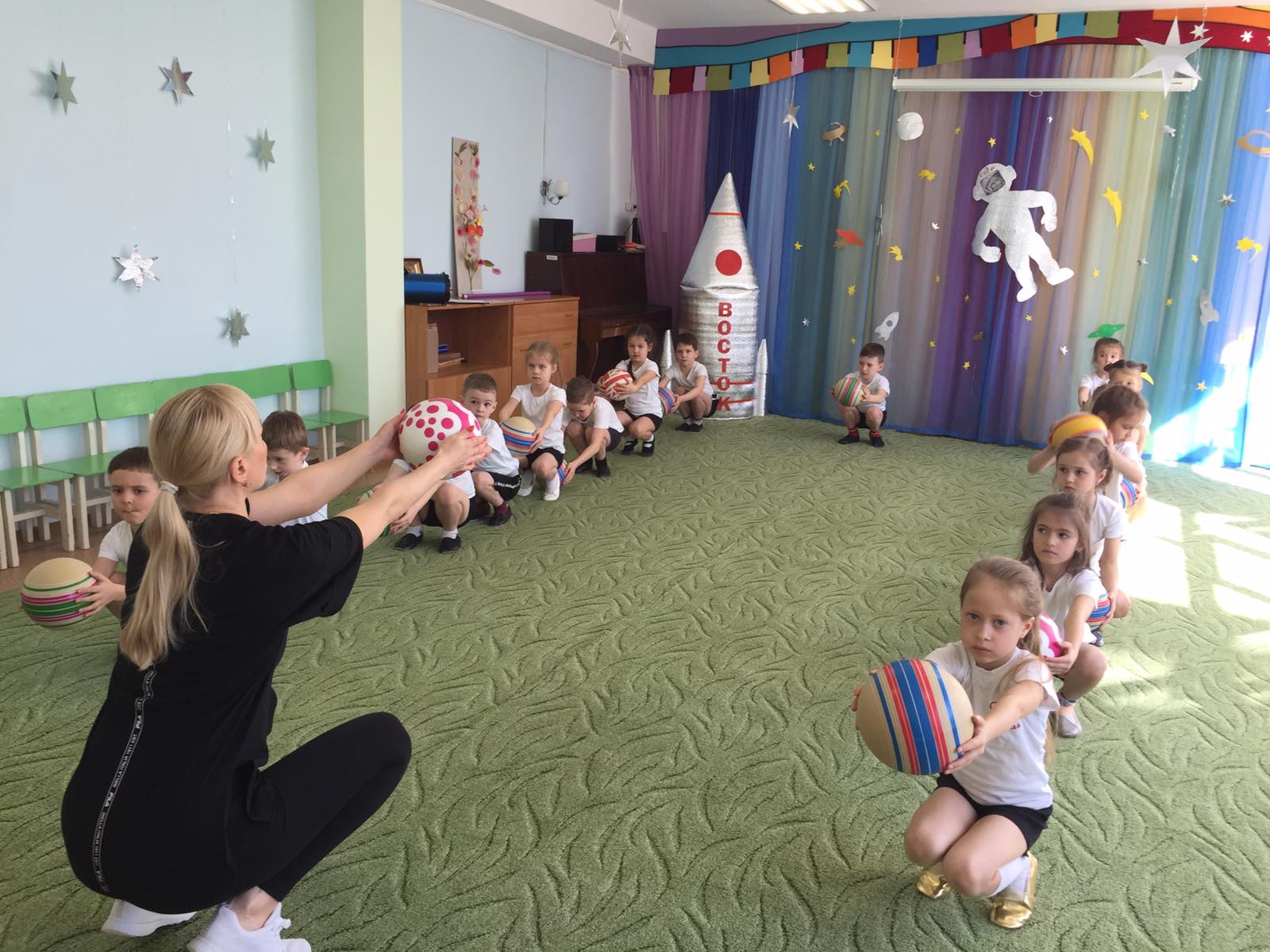 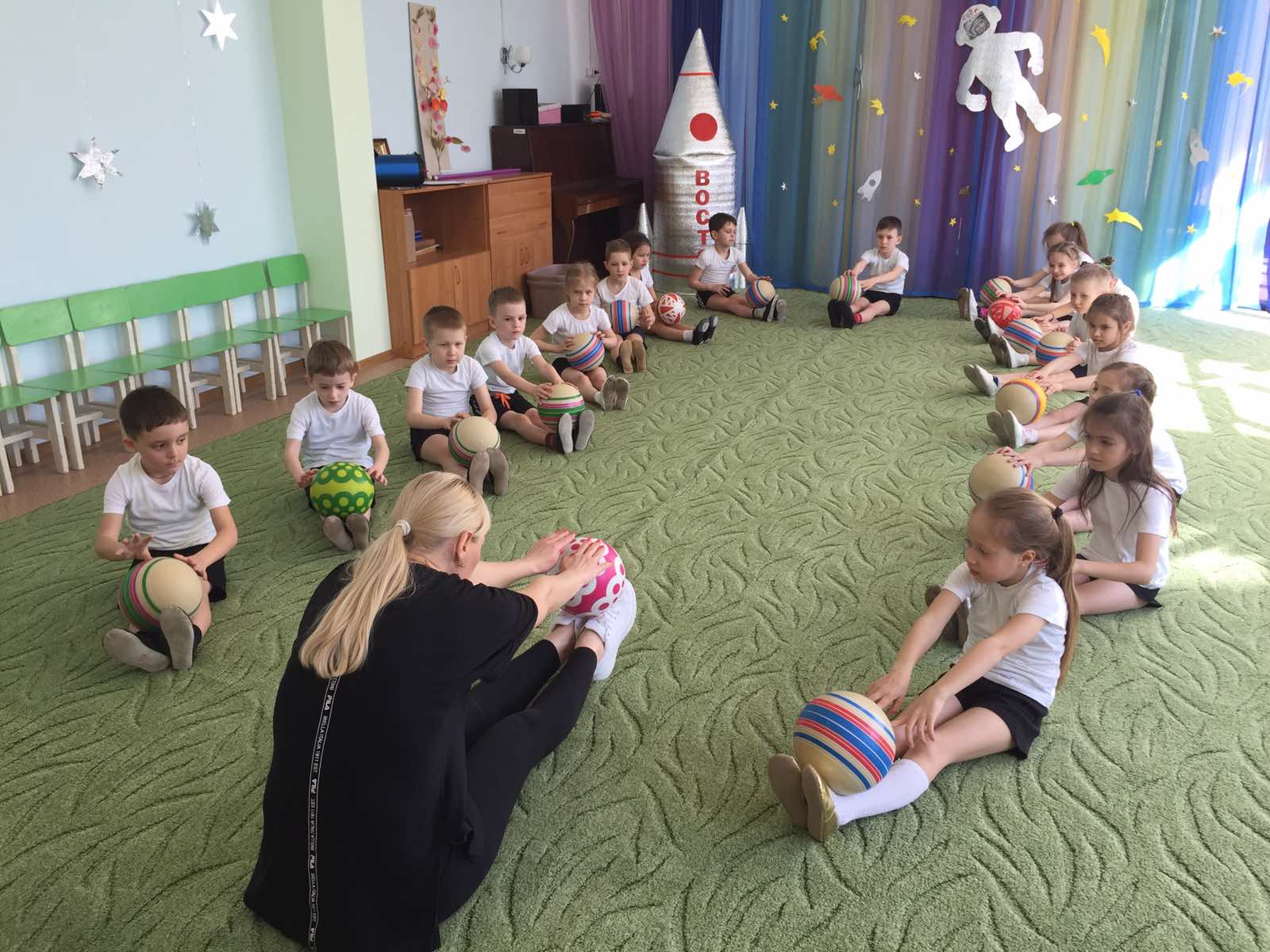 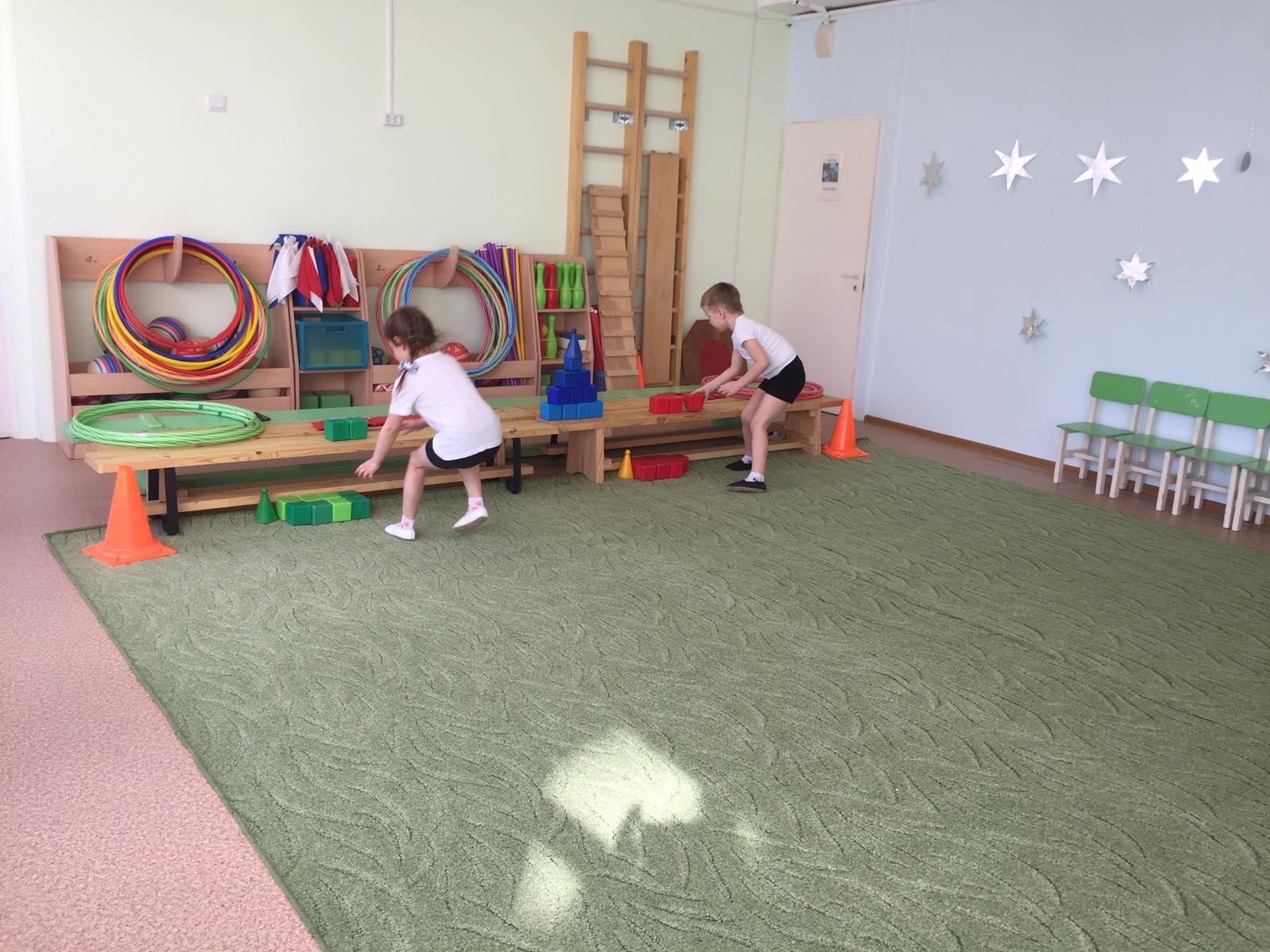 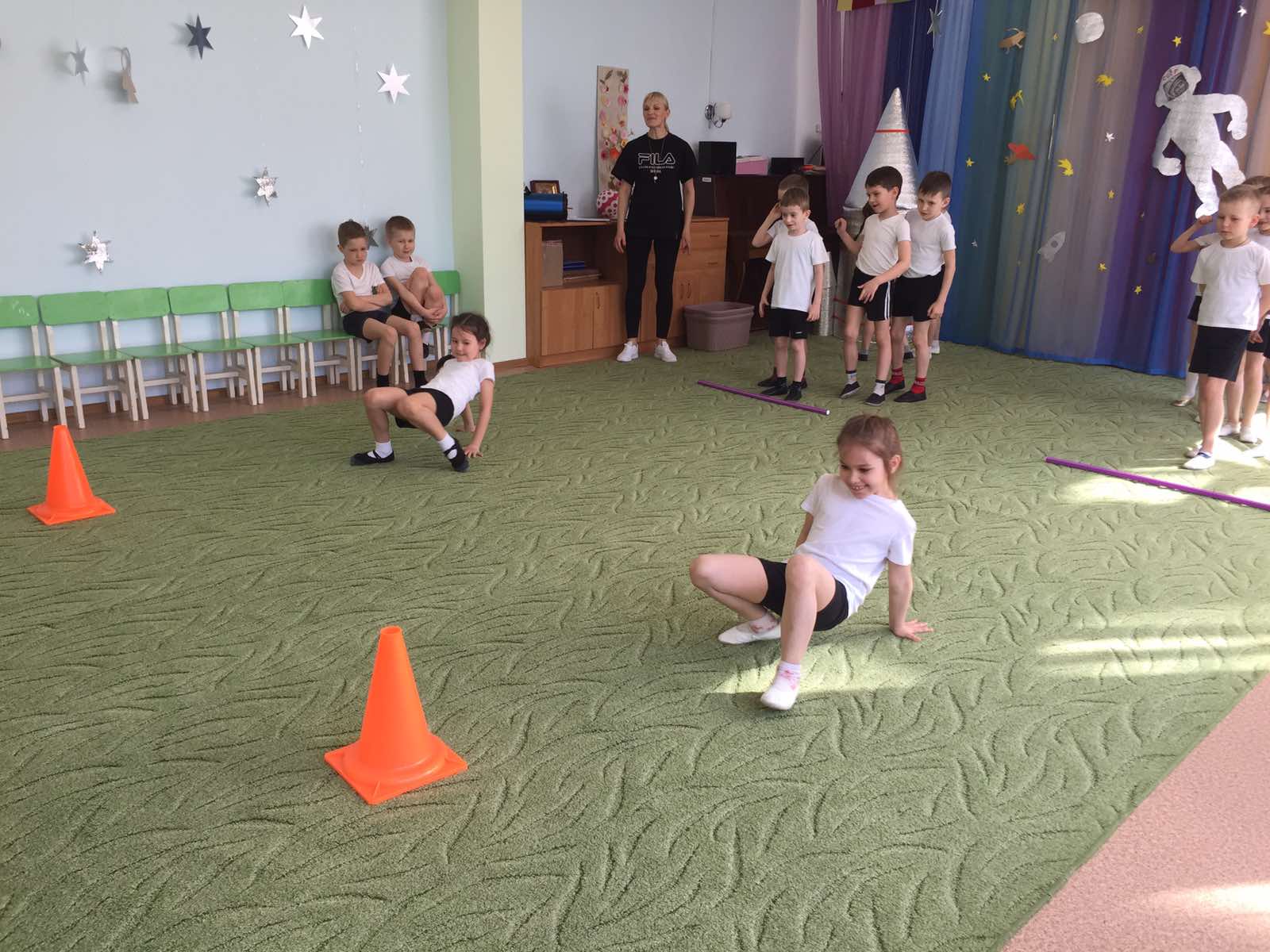 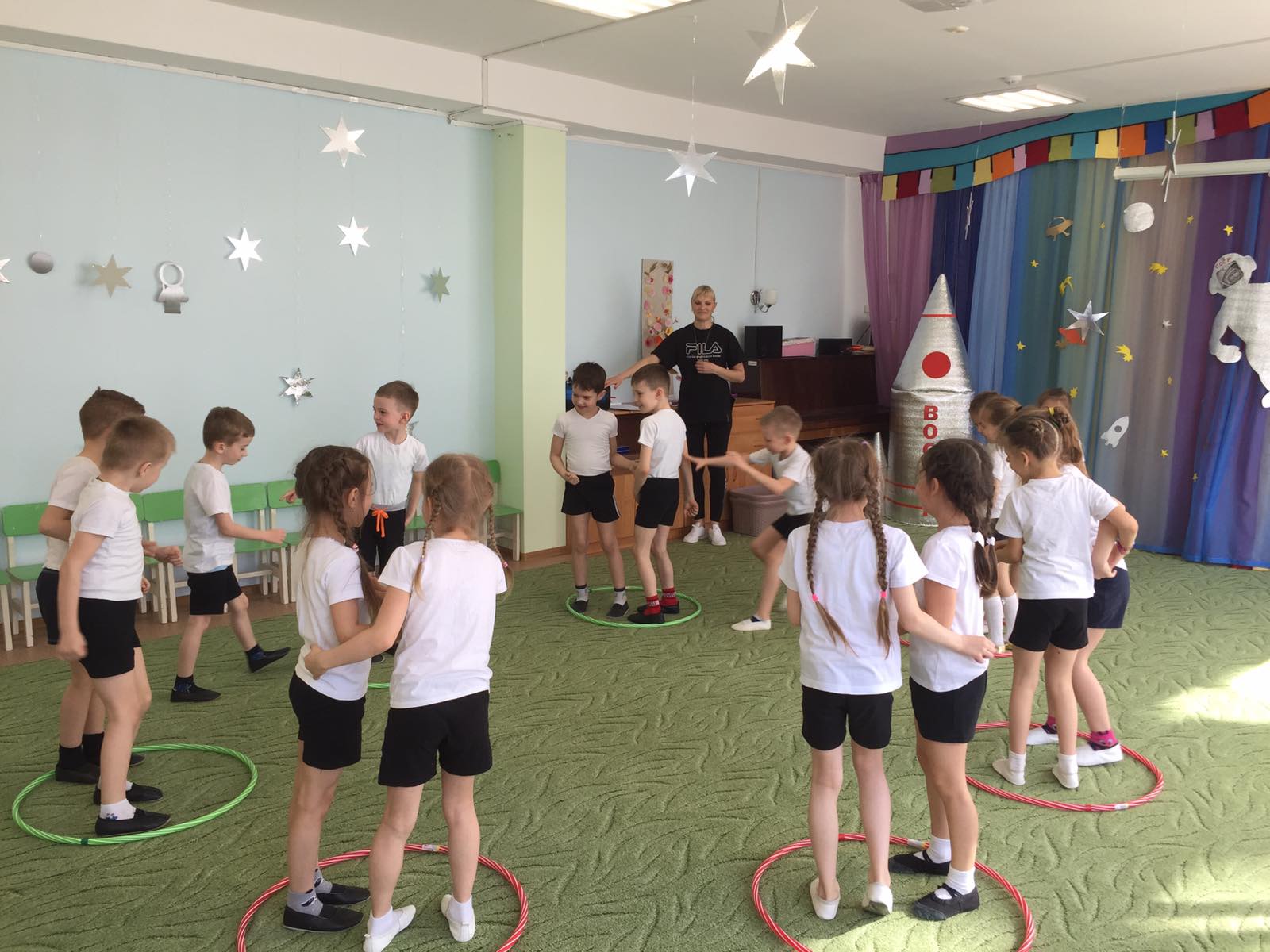 Части НОДДеятельность ИФК Деятельность детейОгранизационныймомент.I. Вводная часть.Разминка под музыку.II. Основная часть.ОРУ с мячом.III. Заключительный этап. Эстафеты и игры.- Здравствуйте, ребята!В далеком 1961 году вКосмос полетел первыйчеловек. Назовите егоимя.С тех пор наша странакаждый год празднуетэтот день. Как онназывается ?И сегодня наше занятиепосвящено этому дню. Ядумаю, что многие изребят хотят бытькосмонавтами и полететьв космос.Школу юныхкосмонавтовСобираются открыть.Вы хотели бы, ребята,В эту школу поступить ?А придёт пора летатьВы не будете реветь ?А как вы думаете какимикачествами долженобладать космонавт ?Правильно, космонавтыдолжны быть сильными,крепкими, умелыми,выносливыми идружными. Помогать иподдерживать другдруга. И конечнокосмонавтам никак необойтись без спорта.Сегодня мы проведёмкосмические эстафеты.Но сначала отправимсяна космодром. А чтотакое космодром ?Прежде, чем отправитьсяв полёт, надоподготовиться и сделатьразминку.Равняйсь! Смирно!Направо!1. По кругу шагоммарш !2. Руки вверх, идем наносочках.3. Идем на пятках.4. Лицом в круг, идёмприставным шагомвправо, затем влево.5. Лёгкий бег.6. Ходьба с высокимподниманием колена.7..Бег с высокимподниманием голени.8. Ходьба, вдох, выдох.1.И.п. - основнаястойка, мяч в обеих рукахвнизу. 1-2 - поднять мячвверх, поднимаясь наноски ; 3-4 - вернуться висходное положение (6-8раз).2.И.п. - стойка ноги наширине плеч,мяч в обеихруках внизу. 1 - поднятьмяч вверх; 2 - наклонтуловища вправо (влево);3 - выпрямиться, мячвверх; 4- исходноеположение (6-8 раз).3.И.п. - стойка ноги наширине плеч, мяч вниз. 1-мяч вверх; 2 - наклонвперед, коснуться поламячом; 3 -выпрямиться, мяч вверх;4- исходное положение(6-8 раз).4.И.п. - основнаястойка, мяч вниз. 1-2 -присед, мяч вперед; 3-4 -вернуться в исходноеположение (6-8 раз).5.И.п. - сидя ногивместе, мяч в обеихруках. 1-2 - прокатитьмяч до носков; 3-4 -прокатить мячобратно, вернуться висходное положение (6-8раз).6.И.п. - ноги слегкарасставлены, мяч в обеихруках у груди. Прыжки споворотом вокруг своейоси в правую и левуюсторону. Выполняетсяпод счет воспитателя “1-8” (повторить 3-4 раза).Команды немногоразмялись, пришла пораотправляться в полёт !Но где же ракеты, накоторых вы полетите ?Давайте их построим.1. Эстафета “Построимракету “Молодцы, ребята!Собрали ракеты.Ждут нас быстрыеракетыДля полётов на планеты.На какую захотим,На такую полетим!Но в игре один секрет:Опаздавшим - места нет!2. Подвижная игра“Займи место в ракете “3.“ Марсоход “( упражнение “каракатица “ )Ребята, а вы знаете, чтона луне есть лунныекратеры. И мы сейчаспогуляем по луннойповерхности и соберёмобразцы лунного грунта.4. Эстафета “ Луннаядорожка “Молодцы, ребята. Вотмы и погуляли по Луне.Отправляемся дальше.Послушайте моюзагадку.Почти что со скоростьюсветаОсколок летит отпланеты.К земле направляясьлетитКосмический...Мы с вами прилетели набольшой метеорит.Никого здесь кроме наснет, только маленькиеметеориты. Давайте ихсоберем.5. Игра “ Собериметиориты “Дорогие ребята! Выуспешно прошли всеиспытания для новыхкосмонавтов! Показалисвою ловкость, смелость,быстроту,собранность, организованность. Молодцы! До свидания!Дети входят в зал в физкультурнойформе. Построение в одну шеренгу.Здороваются.Юрий Алексеевич Гагарин.День космонавтики и авиации.Да!Да !Нет !Быть сильным, смелым, оважным,храбрым, умным.Место откуда запускают ракеты.Построение в шеренгу по одному.(раздать мячи )Мяч в правой руке под мышкой.Мяч в двух руках.Мяч за спиной.Мяч в двух руках у груди.Мяч перед собой.Мяч перед собой на вытянутыхруках.Мяч у груди.Мяч вверх, вниз.Перестроение в две колонны по одному.Руки прямые (верх-вниз), спина прямая.Руки прямые (верх-вниз), спина прямая.Ноги прямые, руки прямые (верх-вниз), спина прямая.Ноги вместе, согнуты в коленях.Ноги вместе, согнуты в коленях, руки согнуты в логтях.Ноги на ширине ступни.Собрать мячи.Дети встают в две колонны, у каждого в руках ко кубику, у последнего ребёнка конус. Посигналу ведущего первые игроки бегут к установленному месту иставят кубик, бегом возвращаются обратно и т.д. Пока не построят изкубиков ракету. Выигрывает та команда, игроки которой раньше выполнят задание.На полу лежат обручи - ракеты, детей на одного больше, чем “ракет “. Подмузыку дети бегают по кругу. С окончанием мелодии, надо занятьместо в ракете. Тот кому не хватило “ракеты “, выходит из игры. После чего убирают один обруч. Играпродолжается.Участник опирается руками сзади на ладони, спереди на ступни, колени согнуты, таз не задевает пол. В этомположении участник ползёт до ориентира, обратно бежит и передаёт эстафету.На полу лежат обручи, дети могут идти только наступая в обруч. Пройдя по лунным кратерам, каждый ребёнок берёт мешочек с песком ивозвращается к своей команде.Метеорит.Первая команда собирает метеориты синего цвета. Вторая красного. ( Наполу маленькие шарики двух цветов, каждая команда собирает шарикисвоего цвета).